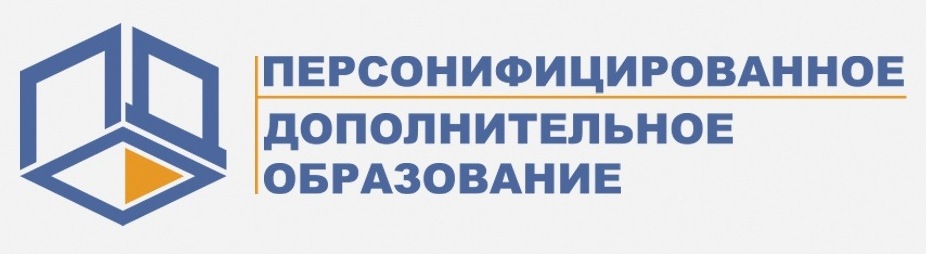 Получение сертификата дополнительного образования	Для получения сертификата дополнительного образования родитель (законный представитель) ребенка или ребенок, достигший возраста 14 лет (далее – Заявитель) регистрируется самостоятельно на портале-навигаторе https://66.pfdo.ru (1 способ) или обращается с документами в МАУ ДО "ДЮСШ" КГО (2 способ).1-ый СПОСОБ: направляет электронную заявку на создание записи в реестре сертификатов дополнительного образования на портале-навигаторе https://66.pfdo.ru/ и в течение 30-ти рабочий дней предоставляет документы или их копии, заверенные в нотариальном порядке в МАУ ДО "ДЮСШ" КГО (Свердловская обл., г.Камышлов, ул. Маяковского, д.1).ДОКУМЕНТЫ:1) заявление о предоставлении сертификата дополнительного образования и регистрации в реестре сертификатов дополнительного образования (далее – Заявление) содержащее следующие сведения (формируется при регистрации на портале-навигаторе https://66.pfdo.ru):  - фамилию, имя, отчество (при наличии) ребенка; - серия и номер документа, удостоверяющего личность ребенка (свидетельство о рождении ребенка или паспорт гражданина Российской Федерации, удостоверяющий личность ребенка или временное удостоверение личности гражданина Российской Федерации, выдаваемое на период оформления паспорта ребенка); - дату рождения ребенка; - страховой номер индивидуального лицевого счета (при его наличии); - место (адрес) фактического проживания ребенка; - фамилию, имя, отчество (при наличии) родителя (законного представителя) ребенка; - контактную информацию родителя (законного представителя) ребенка.2) согласие Заявителя на обработку персональных данных в порядке, установленном Федеральным законом от 27 июля 2006 года № 152-ФЗ «О персональных данных» (формируется при регистрации на портале-навигаторе https://66.pfdo.ru);3) отметку об ознакомлении  Заявителя с условиями предоставления, использования, прекращения действия сертификата дополнительного образования, а также Правилами персонифицированного финансирования (формируется при регистрации на портале-навигаторе https://66.pfdo.ru);4) сведения о ранее выданном сертификате дополнительного образования в другом муниципальном районе (городском округе) (в случае если сертификат дополнительного образования был ранее выдан в другом муниципальном районе (городском округе)).5) обязательство Заявителя уведомлять организацию посредством личного обращения с предоставлением подтверждающих документов об изменениях указанных в Заявлении сведений в течение 20 рабочих дней после возникновения соответствующих изменений (формируется при регистрации на портале-навигаторе https://66.pfdo.ru).6) свидетельство о рождении ребенка или паспорт гражданина Российской Федерации, удостоверяющий личность ребенка, или временное удостоверение личности гражданина Российской Федерации, выдаваемое на период оформления паспорта ребенка;7) документ, удостоверяющий личность родителя (законного представителя) ребенка;8) страховое свидетельство обязательного пенсионного страхования ребенка (при его наличии);9) один из документов, подтверждающий проживание ребенка на территории Камышловского городского округа:- свидетельство о регистрации ребенка по месту жительства или по месту пребывания, или документ, содержащий сведения о регистрации ребенка по месту жительства или по месту пребывания.- справка об обучении по основной общеобразовательной программе в образовательной организации, осуществляющей образовательную деятельность, расположенной на территории Камышловского городского округа.2-ой СПОСОБ: родитель (законный представитель) ребенка или ребенок, достигший возраста 14 лет (далее – Заявитель) обращается с документами или их копиями, заверенными в нотариальном порядке в МАУ ДО "ДЮСШ" КГО для создания электронной заявки на создание записи в реестре сертификатов дополнительного образования на портале-навигаторе https://66.pfdo.ru/ (Свердловская обл., г.Камышлов, ул. Маяковского, д.1).ДОКУМЕНТЫ:1) сведения о ранее выданном сертификате дополнительного образования в другом муниципальном районе (городском округе) (в случае если сертификат дополнительного образования был ранее выдан в другом муниципальном районе (городском округе)).2) свидетельство о рождении ребенка или паспорт гражданина Российской Федерации, удостоверяющий личность ребенка, или временное удостоверение личности гражданина Российской Федерации, выдаваемое на период оформления паспорта ребенка;3) документ, удостоверяющий личность родителя (законного представителя) ребенка;4) страховое свидетельство обязательного пенсионного страхования ребенка (при его наличии);5) один из документов, подтверждающий проживание ребенка на территории Камышловского городского округа:- свидетельство о регистрации ребенка по месту жительства или по месту пребывания, или документ, содержащий сведения о регистрации ребенка по месту жительства или по месту пребывания.- справка об обучении по основной общеобразовательной программе в образовательной организации, осуществляющей образовательную деятельность, расположенной на территории Камышловского городского округа.* В случае, если должностному лицу предъявлены не все документы, должностное лицо, осуществляющее прием Заявления, возвращает его Заявителю в день представления Заявителем Заявления.*В случае не предоставления в течение 30-ти рабочих дней после создания электронной заявки Заявителем в МАУ ДО "ДЮСШ" КГО Заявления и документов, ожидающая запись исключается из реестра сертификатов дополнительного образования.